                               29.12.2015                    пгт. Рыбная Слобода           № 161 пгО создании комиссии по соблюдению требований к служебному поведению муниципальных служащих Рыбно-Слободского муниципального района Республики Татарстан и урегулированию конфликта интересов     В соответствии с Федеральным законом «О муниципальной службе в Российской Федерации»,  Федеральным законом «О противодействии коррупции», «Кодексом Республики Татарстан о муниципальной службе» и на основании Указа Президента Российской Федерации от 1 июля 2010 года № 821 «О комиссиях по соблюдению требований к служебному поведению федеральных государственных служащих и урегулированию конфликта интересов», Указом Президента Республики Татарстан от 25 августа 2010 года №УП-569 «О комиссиях по соблюдению требований к служебному поведению государственных гражданских служащих и урегулированию конфликта интересов», на основании Решения Совета Рыбно-Слободского муниципального района от 19.12.2015 №VI – 4,  П О С Т А Н О В Л Я Ю:1. Создать комиссию по соблюдению требований к служебному поведению муниципальных служащих Рыбно-Слободского муниципального района Республики Татарстан и урегулированию конфликта интересов и утвердить прилагаемый ее состав.2. Контроль за исполнением настоящего постановления возложить на заместителя Главы Рыбно-Слободского муниципального района Республики Татарстан Ибрагимова И.Г.Глава Рыбно-Слободского муниципального района РТ                                                              И.Г.Валеев                   Приложениек постановлению Главы Рыбно-Слободского муниципального района от 29.12.2015 № 161 пгСостав комиссии по соблюдению требований к служебному поведению муниципальных служащих Рыбно-Слободского муниципального района Республики Татарстан и урегулированию конфликта интересовГЛАВА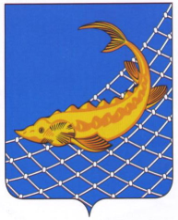 РЫБНО-СЛОБОДСКОГОМУНИЦИПАЛЬНОГО РАЙОНАРЕСПУБЛИКИ ТАТАРСТАН422650, пгт. Рыбная Слобода,ул. Ленина, дом 48ТАТАРСТАН РЕСПУБЛИКАСЫБАЛЫК БИСТӘСЕМУНИЦИПАЛЬ  РАЙОНЫНЫБАШЛЫГЫ422650, Балык Бистәсе,         Ленин урамы, 48 нче йортТел.: (84361) 22113, факс: (84361) 23012, e-mail: balyk-bistage@tatar.ru, сайт: ribnaya-sloboda.tatarstan.ruТел.: (84361) 22113, факс: (84361) 23012, e-mail: balyk-bistage@tatar.ru, сайт: ribnaya-sloboda.tatarstan.ruПОСТАНОВЛЕНИЕ     КАРАРИбрагимов И.Г.- заместитель Главы Рыбно-Слободского муниципального района, председатель комиссииИсмагилов Р.Д.- руководитель Аппарата Совета Рыбно-Слободского муниципального района, заместитель председателя комиссии Галеева Г.Х.- заместитель начальника организационного отдела Исполнительного комитета Рыбно-Слободского муниципального района, секретарь комиссии Члены комиссииЧлены комиссииЗамалиев Р.Р.- начальник юридического отдела Аппарата Совета Рыбно-Слободского муниципального района Шелкова С.А.- начальник организационного отдела Исполнительного комитета Рыбно-Слободского муниципального района (по согласованию)Фатихов М.Х.- председатель Общественного Совета Рыбно-Слободского муниципального района (по согласованию)Малакаева В.И.- председатель Координационного совета профсоюзных организаций Рыбно-Слободского муниципального района (по согласованию)Гарифуллин Р.Р.- помощник главы Рыбно-Слободского муниципального района Тухватулин В.Ю.директор Государственного автономного образовательного учреждения среднего профессионального образования «Рыбно-Слободский агротехнический колледж» (по согласованию)